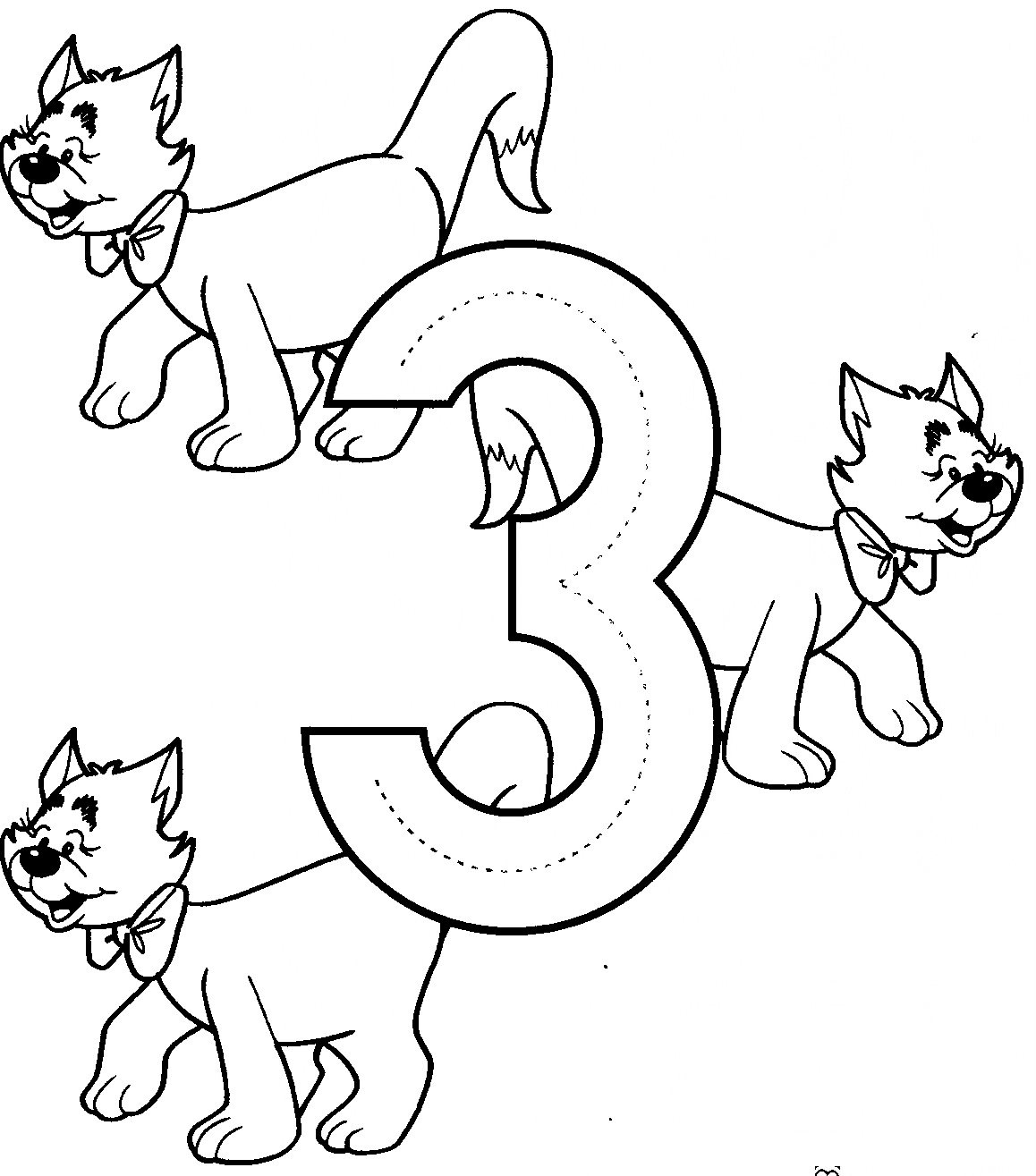 		THE NUMBERSThree (tri) 			-		Tres  Dibuja “three” pelotas de colores.